Les pronoms compléments directs et indirects Remplacez les mots en italique par le, la, les.           Sylvie Auger ÉIF UQTR 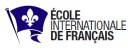 Remplacez le complément par un pronom direct. Complétez les réponses avec les verbes et les pronoms directs manquants.            Sylvie Auger ÉIF UQTR Complétez les réponses avec les verbes et les pronoms indirects manquants. L’ordre des pronoms compléments 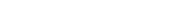 Quand on utilise deux pronoms compléments, on les place dans l’ordre suivant : Sujet + (me, te, se, nous, vous, se) + (le, la, les) + (lui, leur) + verbe Ex : Ton crayon, tu me le prêtes ?   Ces fleurs, je te les offre. Répondez aux questions avec deux pronoms. 10. Proposes-tu le nouveau remède à ton patient ? Oui, ___________________________________. 1. Le pronom complément direct s’utilise pour ne pas répéter un nom complément. On le place habituellement devant le verbe. Le pronom direct remplace un nom de choses ou de personnes. Il répond à la question qui ? ou quoi ? Je vois le chat. 	Je le vois. Le pronom direct est : me, te, le, la, nous, vous, les. * Me, te, le, la deviennent m’, t’, et l’ devant une voyelle ou un h muet.  Ex : Elle l’aime Attention, aux questions :    Vous aimez le lait ?                       Répondez : Oui, j’aime ça.                                               Vous connaissez le lait de soya ? Répondez : Oui, je connais. La négation se place avant le pronom et après le verbe : Je ne le vois pas. Je ne les aime pas. 2. Le pronom complément indirect remplace un nom de personnes précédé de la préposition à.  Il répond à la question à qui ? ou à quoi ? Le pronom indirect est : me, te, lui, nous, vous, leur. La négation se place avant le pronom et après le verbe : Je ne lui parle pas. Je ne leur souris pas. On utilise le pronom indirect avec un verbe de communication qui se construit avec la préposition à. parler à 	 	téléphoner à  	écrire à 	 	répondre à 	 	envoyer à demander à  	emprunter à  	prêter à 	 	rendre à                      présenter à dire à  	 	offrir à  	 	sourire à 	 	souhaiter à  	 	etc. D’autres verbes se construisent avec un pronom indirect : ressembler à  	plaire à 	 	aller à  Le verbe penser à est suivi d’un pronom tonique. Ex : Je pense à Hector. Je pense à lui. Il pense à moi. 1. Mélisa nous vend ses pneus.  	 	 _____________________________ 2. On nous livre la table demain. 	 	 _____________________________ 3. Elle va me prêter son ordinateur.  	 _____________________________ 4. Elles s’échangent leurs notes de cours.  _____________________________ 5. Vous arrosez la plante verte. 	 	 _____________________________ 1. Il connaît Jean depuis des décennies.  	 	 _____________________________ 2. Mes parents invitent les voisins chaque semaine. _____________________________ 3. Elle fait les devoirs le soir.  	 	 	 _____________________________ 4. Nous laissons le chien à l’extérieur. 	 	 _____________________________ 5. Tu prends l’autobus tous les jours. 	 	 _____________________________ 6. Nous connaissons bien cette jeune fille.  	 _____________________________ 7. Vous achetez les fruits et les légumes à l’épicerie. _____________________________ 8. Julie emmène sa nièce au parc.  	 	 _____________________________ 9. Le camelot distribue le journal chaque matin. 	 _____________________________ 10. Elle écoute toujours cette chanson. 	 	 _____________________________ 	 1. Vous connaissez les enfants de Sarah ?  Oui, _________________________. 2. Attention, tu oublies tes gants ! 	 	 Oui, _________________________! 3. Le directeur nous attend à dix heures ?  Non, _________________ à onze heures. 4. Tu laisses tes clés dans la voiture ? 	 Oui, _________________________. 5. Elle lit cette revue chaque semaine ? 	 Non, __________________ de temps en temps. 6. Paul emporte ses documents chez lui ?  Oui, _________________________. 7. Pascale vous invite ce soir ? 	 	 Non, ______________________ demain. 8. Il regarde la télévision ? 	 	 	 Non, _________________________. 9. Tu connais le miel de bleuets ? 	 	 Oui, __________________________. 10. Vous aimez le pain de blé ? 	 	 Non, __________________________. 1. Tu téléphones à Émilie tous les soirs ?  Non, _____________________ le dimanche. 2. Elle parle à Rémi chaque matin ?  	 Oui, __________________________. 3. Vous écrivez souvent à vos amis ? 	 Oui, __________________________. 4. Nous souhaitons «Bonne Fête» à Sylvie ? Non, __________________________. 5. Tu demandes l’information à Paul ? 	 Oui, __________________________. 6. Il ressemble à son père ?  	 	 Non, __________________________. 7. Nous empruntons les notes à Lucie et Louis ? Oui, ___________________________. 8. Ce film plaît aux étudiants ? 	 	 Non, __________________________. 9. Elle emprunte un crayon au professeur ?  Oui, ___________________________. 10. Ils nous prêtent leurs livres ? 	 	 Non, ___________________________. 1. Vous lui envoyez la lettre par la poste ?  Non, _________________________ par courriel. 2. Vous laissez vos clés à la voisine ? 	 Oui, ___________________________________. 3. Il vend sa voiture à son père ? 	 	 Oui, ___________________________________. 4. Vous donnez l’examen aux étudiants ?  Non, ___________________________________. 5. Elle explique la règle de grammaire à Paul ? Oui, ____________________________________. 6. Tu me prêtes ton téléphone cellulaire ?  Non, ___________________________________. 7. Vous apportez ces fleurs à vos parents ? Oui, ___________________________________. 8. Tu racontes tes aventures à Marie ? 	 Oui, ___________________________________. 9. Demandes-tu ton chemin au policier ? 	 Non, ___________________________________. 